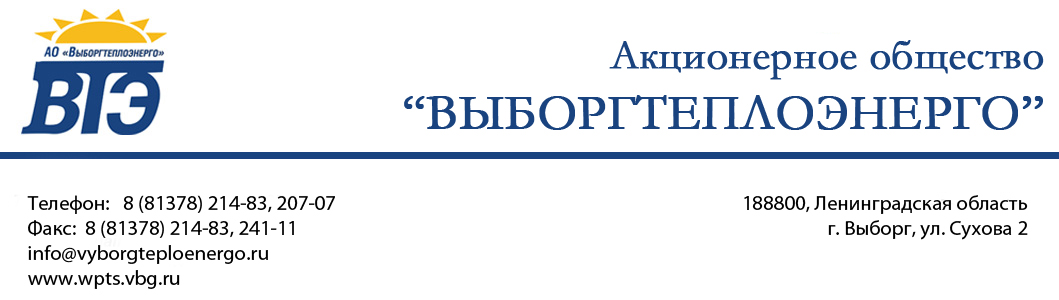 УТВЕРЖДАЮГенеральный директорАО «Выборгтеплоэнерго»А.В. Кривонос/__________/от «04» мая  2022 г.ДОКУМЕНТАЦИЯ ПО ПРОВЕДЕНИЮ ЗАПРОСА КОТИРОВОК в электронном виде №  05Изготовление и поставка дизельной  блочно-модульной транспортабельной котельной установленной мощностью 0,6 МВт г. Выборг2022СОДЕРЖАНИЕ:РАЗДЕЛ 1. СОКРАЩЕНИЯРАЗДЕЛ 2. ТЕРМИНЫ И ОПРЕДЕЛЕНИЯРАЗДЕЛ 3. ОБЩИЕ ПОЛОЖЕНИЯРАЗДЕЛ 4. ПОРЯДОК ПРОВЕДЕНИЯ ЗАКУПКИРАЗДЕЛ 5. ТРЕБОВАНИЯ К УЧАСТНИКАМРАЗДЕЛ 6. ИНФОРМАЦИОННАЯ КАРТАРАЗДЕЛ 7. ОБРАЗЦЫ ЗАЯВОКРАЗДЕЛ 8. ПРОЕКТ ДОГОВОРАРАЗДЕЛ 9. ТЕХНИЧЕСКОЕ ЗАДАНИЕ (ТРЕБОВАНИЯ К УЧАСТНИКАМ)РАЗДЕЛ 1. СОКРАЩЕНИЯРАЗДЕЛ 2. ТЕРМИНЫ И ОПРЕДЕЛЕНИЯВ настоящей документации используются термины и определения, предусмотренные настоящим разделом.В отдельных специальных разделах документации могут быть введены термины и их определения, употребляемые в специальных разделах в соответствующем контексте, не предусмотренные настоящим разделом. Такие термины и их определения следует рассматривать как действительные, являющиеся неотъемлемой частью документации о закупке.В отдельных специальных разделах документации о закупке могут быть уточнены и конкретизированы отдельно применяемые термины, определения и сокращения, применяемые в соответствующих специальных разделах с учетом контекста. В этом случае толкование терминов и их определений следует осуществлять в совокупности, а в случаях наличия противоречий между толкованием терминов и их определений, изложенных в настоящем разделе, и терминов и их определений, изложенных в специальных разделах, приоритет следует отдавать терминам и их определениям, указанным в специальных разделах документации о закупке.В случае наличия противоречий между определением термина, предусмотренным законодательством Российской Федерации, и определением такого термина, предусмотренным настоящей документацией о закупке, приоритет следует отдавать определению такого термина, предусмотренному законодательством Российской Федерации.Буквенный регистр, применяемый при употреблении терминов, не влияет на определение употребляемого термина, если документацией о закупке не предусмотрены разные определения терминов, отличающихся друг от друга только и исключительно применяемым буквенным регистром.Термины и их определения, не упомянутые как в данном разделе, так и в специальных разделах настоящей документации о закупке, следует толковать в соответствии с законодательством Российской Федерации и (или) в соответствии с толковым словарем русского языка.День – календарный день, за исключением случаев, когда в настоящей документации о закупке срок прямо устанавливается в рабочих днях; при этом рабочим днем считается день, который не признается в соответствии с законодательством выходным и/или нерабочим праздничным днем.Делимый лот – лот, который может быть распределен среди нескольких победителей.Демпинговая цена – ценовое предложение участника закупки, которое ниже более чем на 25% (двадцать пять процентов) от НМЦД или от НМЦед или, при наличии, от предельного (максимального) значения, предусмотренного формулой цены, устанавливающей правила расчета сумм, подлежащих уплате Заказчиком поставщику (исполнителю, подрядчику) в ходе исполнения договора.Договор – в соответствии со ст. 154 Гражданского кодекса Российской Федерации понимается двух- или многосторонняя сделка (вне зависимости от того, оформляется ли документ под названием «договор», «контракт», «соглашение»).Документация о закупке (документация) – комплект документов, предназначенный для участников закупки и содержащий сведения, определенные Положением о закупке и законодательством.Единая информационная система в сфере закупок – официальный сайт единой информационной системы в сфере закупок в информационно-телекоммуникационной сети «Интернет» предназначенный для обеспечения свободного и безвозмездного доступа к полной и достоверной информации о контрактной системе в сфере закупок и закупках товаров, работ, услуг, отдельными видами юридических лиц, а также для формирования, обработки и хранения такой информации – www.zakupki.gov.ru.Единый реестр субъектов малого и среднего предпринимательства – реестр субъектов малого и среднего предпринимательства, ведение которого осуществляется в соответствии с Законом 209-ФЗ.Заказчик – организация, указанная в п. 2 Информационной карты. Заказчиком может выступать юридическое лицо, входящее в группу компаний, для удовлетворения потребностей которого осуществляется закупочная деятельность и за счет средств которого осуществляется закупка.Закупка (процедура закупки, закупочная процедура) – последовательность действий, осуществляемых в соответствии с Положением о закупке и в соответствии с правилами, установленными документацией о закупке с целью удовлетворения потребности Заказчика в продукции.Закупка в электронной форме – закупка, проведение которой обеспечивается оператором электронной площадки на сайте в информационно-телекоммуникационной сети «Интернет» в порядке, установленном Положением о закупке, правилами (регламентами), действующими на электронной площадке, и соглашением, заключенным между Заказчиком и оператором электронной площадки.Заявка (заявка на участие в закупке) – комплект документов, содержащий предложение участника закупки, направленный Заказчику по форме и в порядке, установленном документацией о закупке, в форме электронного документа.Извещение об осуществлении закупки – документ, содержащий основные условия закупки и иную информацию, предусмотренную Положением о закупке, имеющий статус оферты на заключение договора с победителем.Коллективный участник – участник, представленный объединением юридических лиц и/или физических лиц, в том числе индивидуальных предпринимателей, отношения между которыми оформлены на основании соглашения (договора) с учетом условий документации о закупке.Комиссия по закупкам – коллегиальный орган, назначаемый Заказчиком/Заказчиком для выбора поставщика (исполнителя, подрядчика) путем проведения закупки для удовлетворения нужд Заказчика.Конкурентный способ закупки (конкурентная закупка, конкурентная процедура закупки) – способ закупки, в ходе которого выбор лучшего поставщика осуществляется на основе сравнения предложений (состязательности) нескольких независимых участников закупки, отвечающий требованиям, установленным Законом 223-ФЗ.Критерий оценки – выраженный в численной и/или словесной форме показатель соответствия, применяемый для сравнения и ранжирования заявок участников, в целях определения наилучшего предложения.Лот – часть закупаемой продукции, явно обособленная в документации о закупке, на которую в рамках данной процедуры допускается подача отдельного предложения и заключение отдельного договора.Максимальное значение цены договора – максимально возможная сумма всех платежей по договору – лимит оплаты по договору.Начальная (максимальная) цена договора (лота) – предельно допустимая цена договора (лота) от которой начинается снижение в рамках состязательности между участниками конкурентной закупки в ходе ее проведения.Начальная (максимальная) цена единицы продукции – предельно допустимая цена единицы товара, работы, услуги.Обстоятельства непреодолимой силы – чрезвычайные и непредотвратимые в данных условиях обстоятельства, которые нельзя было предусмотреть заранее и которые затрудняют осуществление производственно-хозяйственной деятельности Заказчика.Официальное размещение – публикация информации о закупке в ЕИС.Переторжка – специальный этап конкурентной закупки, направленный на добровольное повышение участниками закупки предпочтительности ранее поданных ими заявок путем снижения первоначального ценового предложения или предложений о сокращении сроков исполнения договора, или снижения размера аванса (в зависимости от того что является предметом переторжки), при условии сохранения всех остальных предложений, изложенных в заявке, без изменений.Победитель закупки (победитель закупки) – участник закупки, который сделал лучшее предложение в соответствии с условиями документации о закупке.Поставщик (исполнитель, подрядчик) – любое юридическое или физическое лицо (в том числе индивидуальный предприниматель), предлагающее или поставляющее продукцию.Приоритет – предоставление Заказчиком при проведении процедур закупки преимуществ товарам российского происхождения, работам, услугам, производимым, выполняемым, оказываемым российскими лицами по отношению к товарам, происходящим из иностранного государства, работам, услугам, выполняемым, оказываемым иностранными лицами, на основании ПП 925.Продукция – товары, работы, услуги и иные объекты гражданских прав, приобретаемые Заказчиком на возмездной основе.Работы – любая деятельность, результаты которой имеют материальное выражение и могут быть реализованы для удовлетворения потребностей Заказчика.Ранжирование – представляет собой процедуру упорядочения в определенной последовательности. Ранги присваиваются в порядке предпочтения на основании совокупности критериев от 1-го до последнего номера в зависимости от количества оцениваемых и сопоставляемых заявок участников закупки.Реестры недобросовестных поставщиков – реестры, предусмотренные ст. 5 Закона 223-ФЗ и ст. 104 Закона 44-ФЗ.Субъекты малого и среднего предпринимательства – хозяйственные общества, хозяйственные партнерства, производственные кооперативы, потребительские кооперативы, крестьянские (фермерские) хозяйства и индивидуальные предприниматели, зарегистрированные в соответствии с законодательством РФ и соответствующие условиям, установленным ч. 1.1 ст. 4 Закона 209-ФЗ.Сумма начальных (максимальных) цен единиц продукции – значение, получаемое в результате сложения (суммирования) всех начальных (максимальных) цен единиц продукции и от которого начинается снижение в рамках состязательности между участниками закупки в ходе проведения конкурентной закупки, проводимой по правилам подраздела 15 Положения о закупке.Товары – любые предметы (материальные объекты). К товарам, в частности, относятся изделия, оборудование, носители энергии и электрическая энергия. В случае, если по условиям закупки происходит закупка товара и сопутствующих услуг (транспортировка, монтаж, наладка и т.п.), процедура рассматривается как направленная на закупку товара при условии, что стоимость таких сопутствующих услуг не превышает стоимости самих товаров.Требование – условие, установленное как обязательное (в том числе дополнительное обязательное).Уполномоченное лицо – руководитель организации, действующий на основании устава, или уполномоченное им лицо, действующее на основании доверенности на осуществление действий от имени организации, полномочия которых подтверждены соответствующими документами.Услуги – любая деятельность, результаты которой не имеют материального выражения, включая консультационные и юридические услуги.Участник – участник закупки и/или участник закупки.Участник закупки – любое юридическое лицо или несколько юридических лиц, выступающих на стороне одного участника закупки, независимо от организационно-правовой формы, формы собственности, места нахождения и места происхождения капитала либо любое физическое лицо или несколько физических лиц, выступающих на стороне одного участника закупки, в том числе индивидуальный предприниматель или несколько индивидуальных предпринимателей, выступающих на стороне одного участника закупки.Ценовое предложение – предложение участника закупки в отношении цены договора (лота) или цены единицы продукции или суммы единиц продукции или в отношении значения, предусмотренного формулой цены, устанавливающей правила расчета сумм, подлежащих уплате Заказчиком поставщику (исполнителю, подрядчику) в ходе исполнения договора.Электронная торговая площадка (электронная площадка) – программно-аппаратный комплекс организационных, информационных и технических решений, обеспечивающих взаимодействие Заказчика с поставщиками и участниками через электронные каналы связи и проведение процедур закупок в электронной форме с использованием информационно-телекоммуникационной сети «Интернет».Электронная подпись – информация в электронной форме, которая присоединена к другой информации в электронной форме (подписываемой информации) или иным образом связана с такой информацией и которая используется для определения лица, подписывающего информацию.Вид электронной подписи: усиленная квалифицированная электронная подпись, предусмотренная Федеральным законом от 06.04.2011 № 63-ФЗ «Об электронной подписи».Этап – ограниченная каким-либо событием (истечением заранее определённого срока, завершением заранее отведённого числа попыток, подачей какого-либо документа и т.д.) процедура способа закупки, по результатам которой принимается какое-либо решение в отношении всех её участников (допустить на следующий этап, выбрать наилучшего и т.п.).РАЗДЕЛ 3. ОБЩИЕ ПОЛОЖЕНИЯ3.1. Общие сведения о процедуре закупки3.1.1 Заказчик, указанный в официально размещенном извещении и в п. 2 Информационной карты настоящей документации о закупке (далее – Информационная карта), приглашает к участию в процедуре закупки, предмет которой указан в п. 1 Информационной карты (далее – закупка).3.1.2 Неотъемлемыми частями документации о закупке являются извещение и проект договора. При наличии противоречий между положениями извещения и настоящей Документации о закупке применяются положения извещения.3.1.3 Сокращения, применяемые при описании процедур закупки, приведены в разд. 1.3.1.4 Основные термины и определения, используемые при проведении закупки, приведены в разделе 2. Иные термины и определения, упомянутые в тексте настоящей документации о закупке, используются в значениях, установленных Положением о закупке.3.1.5 Порядок проведения закупки и участия в ней, а также инструкции по подготовке заявок, приведены в разд. 4.3.1.6 Требования к участникам закупки, а также к документам, подтверждающим соответствие установленным требованиям, приведены в разд. 5.3.1.7 Конкретные условия данной закупки приведены в разд. 6.3.1.8 Формы документов, которые необходимо подготовить и включить в состав заявки, приведены в разд. 7.3.1.9 Проект договора, который планируется заключить по результатам данной закупки, включая форму, сроки и порядок оплаты, приведен в разделе 8 настоящей Документации.3.1.10 Установленные Заказчиком требования к безопасности, качеству, техническим характеристикам, функциональным характеристикам (потребительским свойствам), эксплуатационным характеристикам товара, работы, услуги, к размерам, упаковке, отгрузке товара, к результатам работы и иные требования, связанные с определением соответствия поставляемой продукции потребностям Заказчика, изложены в разделе 9 настоящей Документации.3.1.11 Все ссылки, используемые в настоящей документации о закупке, относятся к соответствующим пунктам и разделам настоящей документации о закупке, если прямо не предусмотрено иное. Ссылки на пункты Информационной карты содержат соответствующую оговорку. Ссылки на статьи, пункты и разделы, используемые в проекте договора и в технической части документации о закупке, относятся соответственно к статьям, пунктам и разделам проекта договора и технической части документации о закупке.3.1.12 Участник закупки самостоятельно несет все расходы, связанные с подготовкой и подачей заявки, а победитель закупки, дополнительно, – с заключением и исполнением договора. Участник не вправе требовать от Заказчика, Заказчика компенсации понесенных расходов независимо от хода и итогов закупки, а также возврата материалов и документов, входящих в состав заявки.3.2  Правовой статус процедуры и документов3.2.1 Проведение данной процедуры регулируется нормами, предусмотренными Законом 223-ФЗ и Положением о закупке (в редакции, действующей на дату официального размещения извещения).3.2.2 Заключенный по результатам закупки договор фиксирует все достигнутые сторонами договоренности.3.2.3 Любые уведомления, письма, предложения, иная переписка и действия председателя, членов, секретаря ЗК и иных работников Заказчика и Заказчика относительно условий, сроков проведения, предмета настоящей закупки носят исключительно информационный характер.3.2.4 Единственным доказательством для участника закупки его права на заключение договора является официально размещенный протокол, содержащий соответствующее решение.РАЗДЕЛ 4. ПОРЯДОК ПРОВЕДЕНИЯ ЗАКУПКИОбщий порядок проведения закупкиЗакупка проводится в следующем порядке:Официальное размещение извещения и документации о закупке (подраздел 4.2);Разъяснение документации о закупке. Внесение изменений в извещение и/или документацию о закупке (при необходимости) (подразделы 4.3-4.4);Продление срока подачи заявок (при необходимости) (пункт 4.4.2);Подготовка заявок участниками закупки (подразделы 4.5 – 4.8);Подача заявок участниками закупки, в том числе их изменение или отзыв, прием заявок (при необходимости) (подразделы 4.9 – 4.10);Рассмотрение заявок (этап закупки). Допуск к участию в закупке (подраздел 4.11);Оценка и сопоставление заявок (этап закупки). Выбор победителя закупки и подведение итогов закупки (подраздел 4.12);Переторжка (при принятии ЗК решения о проведении переторжки) (подраздел 4.13);Заключение договора (подразделы 4.16), в том числе с соблюдением требований к обеспечению исполнения договора (при наличии таких требований) (подраздел 4.17).4.2 Официальное размещение извещения и документации о закупке4.2.1 Извещение и документация о закупке официально размещены и доступны для ознакомления без взимания платы в любое время с момента официального размещения извещения. Официальным источником информации о закупке является источник, указанный в п. 5 Информационной карты.4.2.2 Предоставление документации о закупке в печатной форме (на бумажном носителе) не осуществляется.4.2.3 В случае, если для участия в закупке иностранному поставщику (исполнителю, подрядчику) потребуется документация о закупке на иностранном языке, перевод на иностранный язык такой поставщик (исполнитель, подрядчик) осуществляет самостоятельно за свой счет, если иное не установлено в извещении. При этом официальным считается русский язык.4.3 Разъяснение документации о закупке4.3.1 Поставщик (исполнитель, подрядчик), заинтересованный в предмете закупки, вправе направить Заказчику запрос о разъяснении положений извещения и (или) документации о закупке, начиная с момента официального размещения извещения и документации о закупке, в срок не позднее чем за 3 (три) рабочих дня до даты окончания срока подачи заявок.4.3.2 Запрос разъяснений направляется в виде официального письма, подписанного участником закупки, в адрес заказчика на бумажном носителе или посредством электронной почты по адресу электронной почты Info@vyborgteploenergo.ru в виде скан-образа такого письма. Настоящей документацией не устанавливаются требования к содержанию и форме такого письма.4.3.3 Заказчик вправе не предоставлять разъяснения по запросам, поступившим с нарушением сроков, установленных в п. 4.3.1. В разъяснении указывается предмет запроса без указания лица, направившего такой запрос, а также дата поступления запроса.4.3.4 Заказчик вправе без получения запросов от участников закупки по собственной инициативе выпустить и официально разместить разъяснения документации о закупке.4.3.5 Даты начала и окончания срока предоставления разъяснений документации о закупке установлены в соответствии с п. 23 Информационной карты.4.3.6 Разъяснение положений документации о закупке не должно изменять предмет закупки и существенные условия проекта договора. При этом участники закупки обязаны учитывать разъяснения Заказчика при подготовке своих заявок.4.3.7 В случае получения участником закупки любой иной информации в отношении условий проводимой закупки в порядке, не предусмотренном настоящим подразделом, такая информация не считается официальной, и участник закупки не вправе на нее ссылаться.4.4  Внесение изменений в извещение, документацию о закупке4.4.1 Заказчик вправе по собственной инициативе или в соответствии с запросом участника закупки принять решение о внесении изменений в извещение, документацию о закупке в любой момент до окончания срока подачи заявок. Изменение предмета закупки не допускается.4.4.2 В случае внесения изменений в извещение, документацию о закупке срок подачи заявок на участие в такой закупке должен быть продлен таким образом, чтобы с даты размещения в ЕИС указанных изменений, до даты окончания срока подачи заявок на участие в такой закупке оставалось не менее половины срока подачи заявок на участие закупке. В течение 3 (трех) дней с момента принятия ЗК решения о внесении изменений, но в любом случае не позднее даты окончания срока подачи заявок такие изменения официально размещаются Заказчиком в тех же источниках, что и извещение и документация о закупке. При этом официальному размещению подлежит корректировка карточки извещения и/или обновленная версия документации о закупке, а также перечень внесенных изменений в них.4.5 Общие требования к заявке 4.5.1 Участник закупки должен подготовить заявку в соответствии с образцами форм, установленными в разделе 7 настоящей Документации, предоставив полный комплект документов согласно перечню, определенному в приложении № 1 к Информационной карте.4.5.2 Каждый участник закупки вправе подать только одну заявку. При получении двух и более заявок от одного участника закупки в рамках одного лота все поданные им заявки подлежат отклонению.4.5.3 Все документы, входящие в состав заявки представляются на русском языке. Подача документов, входящих в состав заявки, составленных на иностранном языке, должна сопровождаться предоставлением нотариально заверенного перевода соответствующих документов на русский язык. Документы, предоставляемые участниками-нерезидентами РФ должны содержать апостиль или легализованы в установленном порядке. Наличие противоречий между представленным документом и его переводом, которые изменяют смысл представленного документа, расценивается Заказчиком как предоставление недостоверных сведений в составе заявки.4.5.4 Участник закупки присваивает заявке дату и номер в соответствии с принятыми у него правилами документооборота.4.5.5 Заявка должна быть действительна в течение срока проведения закупки до истечения срока, отведенного на заключение договора, но в любом случае не менее, чем в течение 60 (шестидесяти) дней с даты окончания срока подачи заявок.4.5.6 Все суммы денежных средств в заявке должны быть выражены в валюте, установленной в п. 6 Информационной карты. Исключением из этого требования могут быть документы, оригиналы которых выданы участнику закупки третьими лицами, с выражением сумм денежных средств в иных валютах. В этом случае указанные документы могут быть представлены в валюте оригинала при условии, что к этим документам будут приложены комментарии с переводом этих сумм в требуемую валюту согласно п. 6 Информационной карты, исходя из официального курса валюты, установленного Центральным банком Российской Федерации, с указанием такого курса и даты его установления в соответствии с датой выдачи документа.4.5.7 При наличии противоречий между файлами, размещенными на электронном носителе, и документами, представленными в составе конверта заявки, документы, вызвавшие противоречие, признаются не представленными участником в составе заявки на участие в закупке.4.5.8 Общие рекомендации к формированию заявки при проведении закупки:(1)наименование файлов указывается в соответствии с наименованием или содержанием документа;(2)нумерация файлов указывается согласно описи, представленной в составе заявки (при наличии в документации о закупке требования о включении в состав заявки описи документов, входящих в состав заявки).4.5.9  Помимо общих требований к формированию заявки, участнику закупки необходимо руководствоваться конкретными требованиями, изложенными в приложении № 1 к Информационной карте, а также в инструкциях по заполнению форм. Нарушение участником закупки требований к составу, содержанию заявки, установленных документацией о закупке, является основанием для отказа в допуске к участию в закупке.4.6 Требования к описанию продукции4.6.1 Описание продукции должно быть подготовлено участником закупки в соответствии с требованиями п. 9 Информационной карты.4.6.2 При описании продукции участник закупки обязан подтвердить соответствие поставляемой продукции требованиям документации о закупке в отношении всех показателей, которые в ней установлены, в форме такого подтверждения, которая предусмотрена п. 9 Информационной карты.4.6.3 При описании продукции участником закупки должны указываться точные, конкретные, однозначно трактуемые и не допускающие двусмысленного толкования показатели, за исключением случаев, когда допускается представление описания в ином порядке. 4.6.4 В случае если указаны товарные знаки, знаки обслуживания, патенты, полезные модели, промышленные образцы, наименования мест происхождения товара или наименования производителей, сопровождаемые словами «или эквивалент», участник закупки при описании продукции обязан подтвердить соответствие предлагаемой продукции показателям эквивалентности, установленным в документации о закупке.4.6.5 При описании продукции участник закупки вправе использовать только общеизвестные (стандартные) показатели, термины и сокращения в соответствии с законодательством Российской Федерации, документами национальной системы стандартизации, техническими регламентами Таможенного союза и требованиями настоящей документации о закупке.4.6.6 Нарушение участником закупки требований к описанию продукции, установленных настоящим подразделом и п. 9 Информационной карты, является основанием для отклонения заявки участника закупки.4.7 Сведения о начальной (максимальной) цене 4.7.1 Сведения о НМЦ в извещении указываются одним из двух способов:(1)начальная (максимальная) цена договора;(2)в случае проведения закупки с целью заключения договора с единичными расценками без фиксированного объема продукции – максимальное значение цены договора; 4.7.2 Сведения о НМЦ в п. 6 Информационной карты указываются одним из двух способов: (1)начальная (максимальная) цена договора;(2)в случае проведения закупки с целью заключения договора с единичными расценками без фиксированного объема продукции, один из следующих вариантов:формула цены, устанавливающая правила расчета сумм, подлежащих уплате Заказчиком поставщику (исполнителю, подрядчику) в ходе исполнения договора, и максимальное значение цены договора; НМЦед или сумма НМЦед и максимальное значение цены договора.4.7.3 Способ указания сведений о НМЦ в соответствии с пунктом 4.7.2 напрямую влияет на порядок оценки и сопоставления заявок, указанный в подразделе 4.12, и находится в прямой зависимости с таким порядком.4.7.4 Сведения о НМЦ указываются с учетом всех расходов, налогов, подлежащих уплате в соответствии с нормами законодательства РФ, являются конечными и не могут быть превышены при заключении договора по итогам закупки. В случае проведения закупки по нескольким лотам в извещении и документации о закупке сведения о НМЦ указывается для каждого лота отдельно.4.7.5 Ценовое предложение участника закупки в составе заявки о цене договора (лота), цене единицы продукции, превышающее НМЦД, НМЦед, является основанием для отклонения такой заявки.4.8 Обеспечение заявки 4.8.1 Участник закупки должен в срок не позднее времени и даты срока окончания подачи заявок предоставить обеспечение заявки в форме и в размере, указанные в п. 21 Информационной карты, если такое требование установлено документацией о закупке.4.8.2 Требование об обеспечении заявки в равной мере распространяется на всех участников закупки.4.8.3 Предоставление обеспечения заявки осуществляется по форме, предусмотренной      п. 21 Информационной карты. Перечисление денежных средств в качестве обеспечения заявки осуществляется на счет, указанный в п. 4.8.9 настоящей документации, или путем предоставления банковской гарантии.4.8.4 Банковская гарантия, представляемая участником закупки в качестве обеспечения заявки, должна включаться в состав заявки.4.8.5 Банковская гарантия должна отвечать следующим требованиям:(1)гарантия должна быть безотзывной;(2)бенефициаром в гарантии должен быть указан заказчик, принципалом – участник закупки, гарантом – банк, выдавший гарантию;(3)гарантия должна быть составлена с учетом требований законодательства Российской Федерации;(4)гарантия должна быть выдана банком, включенным в предусмотренный статьей 74.1 Налогового кодекса Российской Федерации перечень банков, отвечающих установленным требованиям для принятия банковских гарантий в целях налогообложения;(5)сумма гарантии должна быть не менее суммы обеспечения заявки или обеспечения исполнения договора (в зависимости от предназначения такой гарантии);(6)гарантия должна содержать обязательства принципала, надлежащее исполнение которых обеспечивается гарантией;(7) в гарантии должны быть указаны наименование предмета конкретной закупки и номер извещения о проведении такой закупки в ЕИС;(8)гарантия должна содержать указание на согласие гаранта с тем, что изменения и дополнения, внесенные в договор, не освобождают его от обязательств по соответствующей гарантии – при предоставлении гарантии в качестве обеспечения исполнения договора;(9)в гарантии прямо должно быть предусмотрено безусловное право бенефициара на истребование суммы гарантии полностью или частично в случае неисполнения принципалом своих обязательств в предусмотренные сроки.4.8.6 Возврат участнику закупки денежных средств, перечисленных им в качестве обеспечения заявки на участие в закупках, производится в течение 5 (пяти) рабочих дней со дня:(1)принятия Заказчиком решения об отказе от проведения закупки - участнику, подавшему заявку на участие в процедуре закупки;(2)получения опоздавшей заявки в случае, если она поступила после принятия решения об отказе от проведения закупки – участнику закупки, заявка которого была получена после принятия решения об отказе от проведения закупки;(3)поступления Заказчику уведомления об отзыве заявки на участие в процедуре закупки - участнику, подавшему заявку на участие в процедуре закупки;(4)подписания протокола подведения итогов конкурентной закупочной процедуры:                 а)участнику, подавшему заявку после окончания срока их приема;                 б)участнику, подавшему заявку на участие и не допущенному к участию в процедуре закупки;                 в)участникам процедур закупки, которые участвовали, но не стали победителями закупки, кроме участника, сделавшего предложение, следующее за предложением победителя закупки, заявке которого был присвоен второй номер;(5)заключения договора победителю закупки;(6)заключения договора участнику закупки, заявке на участие которого присвоен второй номер;(7)принятия решения о несоответствии заявки на участие в процедуре закупки – единственному участнику закупки, заявка которого была признана ЗК не соответствующей требованиям документации о закупке;(8)заключения договора с участником, подавшим единственную заявку на участие в процедуре закупки, соответствующую требованиям документации о закупке, – такому участнику;(9)заключения договора с единственным допущенным к участию в процедуре закупки участником – такому участнику;(10)принятия решения о не заключении договора (но не более 20 (двадцати) дней с даты подписания протокола подведения итогов закупки) с участником, единственно допущенным к участию в процедуре закупки или подавшим единственную заявку на участие в процедуре закупки, соответствующую требованиям документации о закупке, такому участнику;(11)признания закупки несостоявшейся – участнику, которому обеспечение не было возвращено по иным основаниям.4.8.7 Обеспечение заявки не возвращается в следующих случаях:(1)уклонение участника закупки от заключения договора;(2)отказ участника закупки от заключения договора;(3)не предоставление или предоставление с нарушением условий, установленных документацией о закупке, до заключения договора Заказчику обеспечения исполнения договора (в случае, если в извещении, документации о закупке установлены требования обеспечения исполнения договора и срок его предоставления до заключения договора).4.8.8 В случае поступления жалобы на действия (бездействие) Заказчика, Заказчика, ЗК, срок, начиная с которого участник получает возможность возврата ему обеспечения, переносится на количество дней рассмотрения жалобы до получения решения о результатах рассмотрения данной жалобы.4.8.9 Реквизиты для перечисления денежных средств в качестве обеспечения заявки:  ОПЕРУ Банка ВТБ (ПАО) г. Санкт-Петербурге, р.с.40702810062110000252, БИК 044030704ИНН 4704062064/КПП 470401001, кор.счет 301018102000000007044.9 Подача заявок4.9.1 Подача заявки означает, что участник закупки изучил Положение о закупке, настоящую Документацию о закупке (включая все приложения), а также изменения и разъяснения к ней, и безоговорочно согласен с условиями участия в закупке, содержащимися в извещении и в документации о закупке.4.9.2 Участник закупки вправе подать заявку в любое время начиная с даты официального размещения извещения и до установленных в п. 22 Информационной карты даты и времени окончания срока подачи заявок. После окончания срока подачи заявок заявки не принимаются.4.9.3 В целях получения приоритета, предусмотренного ПП 925, участник обязан указать (задекларировать) в заявке наименование страны происхождения поставляемых товаров. Участник несет ответственность за представление недостоверных сведений о стране происхождения товара, указанного в заявке, и в случае наступления для Заказчика неблагоприятных последствий, вызванных предоставлением участником недостоверных сведений о стране происхождения поставляемого товара, участник, предоставивший недостоверные сведения, обязуется возместить все документально подтвержденные убытки Заказчика.4.9.4 Отсутствие в заявке на участие в закупке указания (декларирования) страны происхождения поставляемого товара не является основанием для отклонения заявки. Такая заявка рассматривается как содержащая предложение о поставке иностранных товаров.4.9.5 Заявка подается по адресу, указанному в п. 24 Информационной карты.4.10 Изменение или отзыв заявки 4.10.1 Участник закупки вправе изменить или отозвать ранее поданную заявку в любое время до установленных в п. 22 Информационной карты даты и времени окончания срока подачи заявок.4.10.2 Изменение заявки осуществляется путем направления участником в адрес заказчика измененной заявки. На конверте или в емкости, в которую упакована совокупность конвертов, указывается надпись «Измененная заявка на участие в закупке» без указания наименования участника, подающего такую измененную заявку. Заявка, поданная первоначально, не рассматривается заказчиком и возвращается участнику закупки после проведения закупки.4.10.3 Отзыв заявки осуществляется путем направления участником в адрес заказчика официального письма на бумажном носителе, оформленного на бланке организации и подписанного лицом, подписавшим заявку, с уведомлением о том, что поданная им заявка отзывается. В состав такого официального письма должна быть включена фраза «Просим считать заявку на участие в закупке № ______, поданную нами, отозванной», с обязательным указанием номера такой закупки в ЕИС.4.11 Рассмотрение заявок 4.11.1 Рассмотрение заявок осуществляется в сроки, установленные извещением и п. 25 Информационной карты.4.11.2 В рамках рассмотрения заявок ЗК принимает решение о признании заявок соответствующими либо не соответствующими требованиям, установленным документацией о закупке 4.11.3 Участники закупки, заявки которых признаны соответствующими требованиям документации о закупке, допускаются к оценке и сопоставлению заявок. Участники закупки, заявки которых признаны не соответствующими требованиям документации о закупке, в дальнейшей процедуре закупки не участвуют.4.11.4 Рассмотрение заявок производится ЗК только на основании анализа представленных в составе заявок документов и сведений.4.11.5 На этапе рассмотрения заявок ЗК вправе проверить актуальность и достоверность предоставленных в составе заявки документов и сведений путем использования официальных сервисов органов государственной власти или иным законным способом.4.11.6 В случае выявления в ходе рассмотрения заявок арифметических и грамматических ошибок в заявке (Технико-коммерческое предложение) Заказчик руководствуется следующими правилами:(1)при наличии разночтений между суммой, указанной словами, и суммой, указанной цифрами, преимущество имеет сумма, указанная цифрами;(2)при наличии разночтений между предложением участника закупки в отношении общей цены продукции и значением, получаемым путем умножения цен единиц продукции на количество (объем) таких единиц, к рассмотрению, оценке и сопоставлению принимается предложение в отношении общей цены такой продукции, указанное в заявке;(3)при наличии разночтений между предложением участника в отношении общей итоговой цены, указанной в заявке, и значением, получаемым путем суммирования общих сумм по каждой строке (значение, получаемое путем умножения цен единиц продукции на количество (объем) таких единиц), к рассмотрению, оценке и сопоставлению принимается общая итоговая цена, указанная в заявке;(4)при наличии ошибок в расчете общей итоговой цены в части вычисления суммы НДС, а также суммирования цен без НДС и суммы НДС, к рассмотрению, оценке и сопоставлению принимается общая итоговая цена, включающая в себя все налоги в соответствии с нормами законодательства Российской Федерации, в части вычисления суммы НДС и общей итоговой цены без НДС – значения, являющиеся верными в соответствии с налоговым законодательством РФ; Правила применяются только в случае наличия арифметических ошибок. При этом под арифметическими ошибками в рамках указанных подпунктов подразумеваются расчетные ошибки, приводящие к указанию числовых значений, отличающихся от истинных в большую или меньшую сторону не более чем на 1 % (одного процента). Наличие ошибок, приводящих к указанию числовых значений, отличающихся от истинных в большую или меньшую сторону более чем на 1 % (один процент), приравниваются к факту указания в составе заявки недостоверных сведений.4.11.7 Участники закупки не вправе каким-либо способом влиять, участвовать или присутствовать при рассмотрении заявок, а также вступать в контакты с лицами, выполняющими экспертизу заявок.4.11.8 ЗК отклоняет заявку участника закупки по следующим основаниям:(1)непредставление в составе заявки документов и сведений, требования о представлении которых предусмотрены извещением и (или) документацией о закупке;(2)несоответствие участника закупки требованиям извещения и (или) документации о закупке;(3)несоответствие предложения участника в отношении предмета закупки требованиям извещения и (или) документации о закупке;(4)несоблюдение требований, установленных извещением и (или) документацией о закупке, к описанию предлагаемых в составе заявки товаров, работ, услуг;(5)несоответствие ценового предложения требованиям извещения и (или) документации о закупке, в том числе наличие ценового предложения, превышающего размер начальной (максимальной) цены договора или, при проведении рамочной закупки в соответствии с разделом 15 Положения о закупке, ценового предложения, превышающего значения, установленные с учетом упомянутого раздела;(6)несоблюдение требований, предусмотренных в извещении и (или) документации о закупке в соответствии с разделом 16 Положения о закупке, при применении соответствующих элементов;(7)наличие в составе заявки недостоверных сведений.Отклонение заявки участника закупки по иным основаниям не допускается.4.11.9  По итогам рассмотрения заявок ЗК составляется протокол рассмотрения заявок, который размещается в ЕИС.4.12  Оценка и сопоставление заявок 4.12.1 Оценка и сопоставление заявок и подведение итогов закупки проводится в месте и в сроки, установленные извещением и п. 27 Информационной карты.4.12.2 Оценка и сопоставление заявок осуществляются в соответствии с критериями оценки (включая подкритерии оценки, а также содержание и коэффициент значимости (весомости) каждого критерия / подкритерия оценки) и в порядке, установленными приложением № 2 к Информационной карте. Применение иного порядка и/или критериев оценки, кроме предусмотренных в настоящей Документации о закупке, не допускается.4.12.3 Оценка и сопоставление заявок на участие закупке (далее в подразделе – оценка заявок), допущенных к участию закупке по итогам рассмотрения заявок, осуществляется закупочной комиссией заказчика.4.12.4 Срок оценки заявок не может превышать 20 дней с даты рассмотрения заявок.4.12.5 Оценка заявок не проводится в отношении тех заявок, которые были отклонены на этапе (в процессе) рассмотрения заявок.4.12.6  Если в ходе рассмотрения заявок к участию в закупке была допущена заявка только одного участника закупки, оценка такой заявки не проводится.4.12.7 Оценка заявок осуществляется в соответствии с критериями оценки заявок и порядком оценки заявок, указанными в настоящей Документации о закупке.4.12.8 Комиссия вправе привлекать экспертов, иных компетентных лиц к оценке и сопоставлению заявок, при условии, что такие лица не являются заинтересованными в результатах определения победителя закупки.4.12.9 Заявке на участие в закупке, получившей наибольшее количество баллов по результатам оценки заявок (наибольший рейтинг заявки) в соответствии с порядком такой оценки, присваивается первый порядковый номер. Участник закупки, подавший заявку, которой по результатам оценки заявок присвоен первый порядковый номер, является победителем закупки.4.12.10 В случае если несколько заявок получили одинаковое количество баллов (одинаковый рейтинг заявок), меньший порядковый номер присваивается заявке, которая поступила ранее других, содержащих такое же количество баллов.4.12.11 На этапе оценки заявок комиссия вправе принять решение об отстранении участников закупки, чьи заявки были допущены по результатам рассмотрения заявок, если в ходе осуществления оценки заявок были выявлены факты, не учтенные или неизвестные закупочной комиссии при принятии решений о допуске и отклонении заявок на участие в закупке в ходе их рассмотрения. Отстранение участников закупки может осуществляться только по основаниям, предусмотренным пунктом 0 настоящей Документации.4.12.12 Сведения об отстранении участников закупки с указанием причин такого отстранения, указывается в протоколе оценки и сопоставления заявок. Оценка заявок отстраненных участников закупки не осуществляется.4.13 Переторжка4.13.1 Переторжка является отдельным этапом закупки, который может быть проведен только после этапа оценки и сопоставления заявок. Переторжка может проводиться только в случае наличия не менее 2 (двух) заявок, которые не были отклонены по результатам рассмотрения заявок.4.13.2 Переторжка проводится в заочной форме.4.13.3  При проведении заочной переторжки участники закупки получают возможность добровольного улучшения первоначально поданного ценового предложения и (или) предложения в отношении условий исполнения договора, являющихся неценовыми критериями оценки и сопоставления заявок. Порядок направления улучшенных (окончательных) предложений аналогичен порядку подачи заявок на участие в закупке, с учетом требования о наличии в составе таких улучшенных (окончательных) предложений только тех сведений, которые направлены на улучшение первоначальных предложений.4.13.4 Решение о проведении переторжки, при принятии такого решения, указывается в протоколе оценки и сопоставления заявок с одновременным указанием следующих сведений:(1)форма проведения переторжки;(2)дата начала и дата окончания этапа переторжки;(3)дата, время проведения переторжки (подачи улучшенных (окончательных) предложений), срок, в течение которого участники закупки могут направлять свои улучшенные (окончательные) предложения;(4)указание на условия заявки, которые могут быть изменены (улучшены) в ходе проведения переторжки (ценовое предложение и (или) предложение в отношении условий исполнения договора, являющихся неценовыми критериями оценки и сопоставления заявок);(5)иные сведения о проведении переторжки, которые заказчик посчитает нужным включить (при необходимости).4.13.5  Без наличия указанных в настоящем пункте сведений в указанном протоколе проведение переторжки не допускается.4.13.6 Участие в переторжке является добровольным. Если участник закупки не участвовал в переторжке, его первоначальное предложение признается улучшенным (окончательным).4.13.7  В случае проведения переторжки в порядок проведения закупки включаются два этапа:(1)этап проведения переторжки (этап переторжки), в ходе которого осуществляется подача участниками закупки улучшенных (окончательных) предложений в соответствии с условиями проведения переторжки. По результатам такого этапа комиссией не позднее даты окончания этапа переторжки, указанного в протоколе оценки заявок (или, в случае объединения этапа рассмотрения заявок и этапа оценки заявок в один, в протоколе рассмотрения и оценки заявок) оформляется протокол проведения переторжки, который должен включать в себя, в том числе, сведения о предложениях, поданных в ходе проведения переторжки;(2)этап оценки и сопоставления заявок, содержащих окончательные (улучшенные) предложения участников закупки (этап оценки и сопоставления заявок по итогам переторжки), в ходе которого осуществляется оценки и сопоставления заявок с учетом поданных в ходе переторжки окончательных (улучшенных) предложений. По результатам такого этапа комиссией оформляется протокол такой оценки и сопоставления заявок, который должен включать в себя, в том числе, сведения об участниках, которые не участвовали в переторжке; данный протокол является итоговым.4.13.8 В протоколе оценки и сопоставления заявок с учетом улучшенных (окончательных) предложений может быть указано решение заказчика о проведении повторной переторжки. Количество проводимых переторжек не ограничивается.4.13.9 Победителем закупки, проведенной с применением (проведением) переторжки, признается участник закупки, заявка которого заняла первое место по итогам ранжирования улучшенных (окончательных) предложений. В случае если несколько (улучшенных) окончательных предложений получили одинаковое количество баллов (или, при проведении запроса котировок или аукциона, в нескольких окончательных предложениях указано минимальное ценовое предложение), меньший порядковый номер присваивается заявке на участие в закупке участника, чье улучшенное (окончательное) предложение было сделано ранее других улучшенных (окончательных) предложений.4.14 Отмена закупки4.14.1 Заказчик вправе принять решение об отмене закупки в любой момент до наступления времени и даты окончания срока подачи заявок.4.14.2 Решение об отмене закупки включает в себя основание для принятия решения в соответствии с нормами Положения о закупке и оформляется в виде извещения об отмене закупки, подписываемого председателем ЗК или лицом, исполняющим его функции.4.14.3 Извещение об отмене закупки официально размещается в день принятия такого решения, но не позднее наступления времени и даты окончания срока подачи, в источниках, в которых было официально размещено извещение.4.14.4 Решение об отмене закупки может быть принято в любое время после наступления времени и даты окончания срока подачи заявок при возникновении обстоятельств непреодолимой силы, подтвержденных соответствующим документом и влияющих на целесообразность закупки.4.14.5 Заказчик, принявший решение об отмене закупки с соблюдением требований, установленных настоящим подразделом, не несет ответственности за причиненные участникам убытки.4.15 Антидемпинговые меры при проведении закупки4.15.1 Пунктом 12 Информационной карты могут быть предусмотрены одна или несколько антидемпинговых мер при предложении участником закупки демпинговой цены, определенной абзацем 9 раздела 2:(1)если при участии в закупке участником закупки, с которым заключается договор, предложена демпинговая цена, договор заключается только после предоставления таким участником обеспечения исполнения договора в размере, превышающем в полтора раза размер обеспечения исполнения договора, указанный в извещении о проведении закупки и/или в документации о закупке (если обеспечение предусмотрено), но не менее чем в размере аванса (если договором предусмотрена выплата аванса).Обеспечение исполнения договора в соответствии с настоящим подпунктом предоставляется участником закупки, с которым заключается договор, до его заключения. Участник закупки, не выполнивший это требование, признается уклонившимся от заключения договора;(2)установление порядка оценки заявок участников закупки по ценовым критериям с применением коэффициента, значение которого ставится в зависимость от ценового предложения участника закупки согласно приложению № 2;(3)установление требований к составу заявки на участие в закупке, содержащей предложение о демпинговой цене (если на участие в закупке подана такая заявка), о наличии в составе такой заявки обоснования предложенной демпинговой цены, которое может включать в себя:а) гарантийное письмо от производителя с указанием цены и количества поставляемого товара, документы, подтверждающие наличие товара у участника закупки, иные документы и расчеты, подтверждающие возможность участника закупки осуществить поставку товаров или использование товаров, применяемых при выполнении работ, оказании услуг, по предлагаемой цене;б) расчет предложенной демпинговой цены и ее обоснование, отличный от локального сметного расчета (при наличии) или аналогичного по своему содержанию документа, призванный уточнить, конкретизировать, детализировать сведения, содержащиеся в заявке участника;в) заключение о результатах экспертизы сметной стоимости.4.15.2 Обоснование, расчеты и заключения представляются участником закупки, предложившим демпинговую цену, в составе заявки. В случае невыполнения таким участником этого требования или признания ЗК предложенной демпинговой цены необоснованной, заявка на участие в закупке такого участника отклоняется.4.15.3   Если демпинговая цена была предложена только в ходе проведения переторжки (не в первоначальном предложении), антидемпинговые меры не применяются.4.15.4 Антидемпинговые меры, не предусмотренные п. 12 Информационной карты, не могут быть применены Организатором ни при каких обстоятельствах. Антидемпинговые меры применяются ко всем участникам, предложившим демпинговую цену.4.15.5 В случае признания победителя закупки уклонившимся от заключения договора на участника закупки, с которым в соответствии с настоящей Документацией заключается договор, также распространяются установленные настоящим разделом требования в полном объеме, при применении антидемпинговых мер.4.16 Заключение договора4.16.1 	Договор заключается исключительно по форме, предусмотренной информационной картой.4.16.2 	Условия договора, заключаемого по результатам проведения закупки, формируются путем внесения в проект договора (в частности – в те положения проекта договора, которые не определены заказчиком заранее) условий, предложенных участником закупки (если иной порядок формирования таких условий не предусмотрен извещением и (или) документацией о закупке), с которым заключается договор, и сведений о таком участнике закупки.4.16.3 	При заключении договора его цена не может превышать начальную (максимальную) цену договора, начальную (максимальную) цену единицы товара, работы, услуги и максимальное значение цены договора, указанную в извещении проведении закупки и (или) в документации о закупке.4.16.4 	Договор заключается в порядке, предусмотренном пунктами 4.16.5 – 4.16.8.4.16.5 	Заказчик направляет проект договора участнику закупки в течение 5 (пяти) рабочих дней с момента опубликования итогового протокола в ЕИС.4.16.6 	В течение 5 (пяти) рабочих дней с даты размещения заказчиком проекта договора участник закупки осуществляет одно из двух действий:1)	подписывает указанный проект договора, а также осуществляет предоставление обеспечения исполнения договора, если данное требование установлено в п. 30 Информационной карты.2)	не подписывает такой проект договора и направляет заказчику протокол разногласий по проекту договора, в котором указываются имеющиеся у участника закупки замечания в отношении условий проекта договора, которые не соответствуют извещению, документации о конкурентной закупке и заявке участника закупки.4.16.7  	В течение 3 (трех) дней со дня наступления одного из событий, предусмотренных подпунктом 4.16.6 настоящей Документацией, заказчик осуществляет одно из двух действий:1)	при наступлении события, предусмотренного подпунктом 1 подпункта 4.16.6, подписывает подписанный участником закупки проект договора;2)	при наступлении события, предусмотренного подпунктом 2 подпункта 4.16.6 , осуществляет одно из следующих действий:а)	направляет участнику закупки доработанный с учетом содержащихся в протоколе разногласий замечаний проект договора – в случае принятия и учета содержащихся в нем замечаний;б)	направляет участнику закупки доработанный с учетом содержащихся в протоколе разногласий отдельных замечаний проект договора, а также документ, в котором содержатся причины отказа учесть частично содержащиеся в протоколе разногласий отдельные замечания – в случае частичного принятия и учета отдельных замечаний и отказа учесть иные замечания;в)	направляет участнику закупки неизмененный проект договора, а также документ, в котором содержатся причины отказа учесть содержащиеся в протоколе разногласий замечания – в случае отказа учесть все замечания, содержащиеся в протоколе разногласий.4.16.8 	 При осуществлении заказчиком одного из действий, предусмотренных подпунктом 2 подпункта 4.16.7, участник закупки обязан подписать повторно направленный (измененный или неизмененный) заказчиком проект договора в течение 2 (двух) дней со дня его направления. Заказчик в этом случае подписывает проект договора в течение 3 (трех) рабочих дней со дня подписания повторно направленного проекта договора участником закупки, но не позднее даты истечения срока заключения договора в соответствии с пунктом 4.16.9 настоящей Документацией.Действия, описанные в настоящем подразделе, осуществляются путем передачи соответствующих документов на бумажном носителе, при этом подписанный участником закупки проект договора предоставляется заказчику в двух идентичных экземплярах.4.16.9 	Договор по результатам конкурентной закупки может быть заключен не ранее чем через 10 (десять) дней и не позднее чем через 20 (двадцать) дней с даты размещения в ЕИС итогового протокола. В случаях необходимости одобрения органом управления заказчика в соответствии с законодательством РФ заключения договора или обжалования в антимонопольном органе действий (бездействия) заказчика, комиссии, договор должен быть заключен не позднее чем через 5 (пять) дней с даты указанного одобрения или с даты вынесения решения антимонопольного органа по результатам обжалования действий (бездействия) заказчика, комиссии.4.16.10 	В случае не направления подписанного договора заказчику в установленные настоящей Документацией сроки, или не предоставления обеспечения исполнения договора в предусмотренные настоящим подразделом сроки, победитель или иной участник, с которым было принято решение о заключении договора в соответствии с настоящей Документацией считается уклонившимся от подписания договора.4.16.11 В заключении договора с победителем или иным участником закупки, с которым было принято решение о заключении договора в соответствии с настоящей Документацией, может быть отказано по основаниям, предусмотренным пунктом 0 настоящей Документацией, если в ходе заключения договора были выявлены факты, не учтенные или неизвестные закупочной комиссии при принятии решений о допуске и отклонении заявок на участие в закупке в ходе их рассмотрения; а также при наличии обстоятельств непреодолимой силы, препятствующих заключению договора по результатам проведенной закупки.4.16.12 	При принятии решения в соответствии с пунктом 4.16.11 об отказе от заключения договора, комиссия в лице всех присутствующих членов комиссии оформляет в день принятия такого решения и размещает в ЕИС протокол отказа от заключения договора, в котором осуществляется указание на отказ от заключения договора с победителем или иным участником, с которым было принято решение о заключении договора в соответствии с настоящей Документацией и указание причины, на основании которой было принято решение о таком отказе;4.16.13 	В случае отсутствия оснований для отказа в подписании договора заказчик подписывает договор с учетом требований пункта 4.16.9  настоящей Документацией.4.16.14 	Если победитель или иной участник, с которым было принято решение о заключении договора в соответствии с настоящей Документацией, признан уклонившимся от заключения договора, заказчик вправе обратиться в суд с требованием о возмещении убытков, причиненных уклонением от заключения договора.4.16.15	Если победитель признан уклонившимся от заключения договора, заказчик вправе заключить договор с участником закупки, который занял второе место, в том числе, при отказе заказчика от заключения договора с победителем в случаях, предусмотренных пунктом 4.16.11 настоящей Документацией. Заключение договора для участника закупки, который занял второе место, в случае принятия заказчиком решения о заключении договора с таким участником, является обязательным.4.16.16 	В случае уклонения участника закупки, который занял второе место от заключения договора, заказчик вправе обратиться в суд с требованием о возмещении убытков, причиненных уклонением от заключения договора.4.16.17	При заключении договора между заказчиком и участником закупки, обязанным заключить договор, могут проводиться преддоговорные переговоры (в том числе путем составления протоколов разногласий в соответствии с пунктом 4.16.6 настоящей Документацией), направленные на уточнение несущественных условий договора. Заказчик и участник закупки вправе согласовать единичные расценки (цены единиц товаров, работ, услуг) способом, отличным от указанного в заявке, при условии не установления требований к формированию ценового предложения в соответствии с пунктом 10 Информационной карты.РАЗДЕЛ 5. ТРЕБОВАНИЯ К УЧАСТНИКАМ ЗАКУПКИ5.1 Общие требования к участникам закупки5.1.1 Участником закупки может быть любое юридическое лицо (или несколько юридических лиц, выступающих на стороне одного участника закупки), независимо от организационно-правовой формы, формы собственности, места нахождения и места происхождения капитала, либо любое физическое лицо (или несколько физических лиц, выступающих на стороне одного участника закупки), в том числе индивидуальный предприниматель (или несколько индивидуальных предпринимателей, выступающих на стороне одного участника закупки).5.1.2 Участники закупки должны обладать общей и специальной гражданской правоспособностью в полном объеме для заключения и исполнения договора по результатам закупки.5.1.3 Полный перечень обязательных требований к участникам закупки указан в п. 16 Информационной карты.5.1.4 В п. 17 Информационной карты, помимо обязательных требований к участникам закупки, могут быть установлены дополнительные обязательные требования, которым должны соответствовать участники закупки.5.1.5 Для подтверждения соответствия установленным требованиям участник закупки обязан приложить в составе заявки документы, перечисленные в приложении № 1 к информационной карте.5.1.6 Требования, предъявляемые к участникам закупки, в равной мере распространяются на всех участников закупки.5.1.7 Отнесение участника закупки к российским или иностранным лицам осуществляется на основании документов участника закупки, содержащих информацию о месте его регистрации (для юридических лиц и индивидуальных предпринимателей), либо на основании документов, удостоверяющих личность (для физических лиц).5.1.8 Заказчик вправе предусмотреть возможность привлечения субподрядчиков (соисполнителей, субпоставщиков) в целях исполнения обязательств по договору, являющемуся предметом закупки в п. 16 Информационной карты.5.2 Условия участия коллективных участников5.2.1 Для целей проведения настоящей закупки лица, выступающие на стороне одного участника закупки, рассматриваются в качестве коллективного участника закупки. Особенности требований к лицам, выступающим на стороне одного участника закупки, предусмотрены настоящим подразделом.5.2.2 Лица, выступающие на стороне одного участника закупки, обязаны заключить между собой соглашение, которое должно отвечать следующим требованиям:(1)соответствие нормам Гражданского кодекса Российской Федерации;(2)в соглашении должны быть четко определены права и обязанности членов коллективного участника как в рамках участия в закупке, так и в рамках исполнения договора;(3)в соглашении должно быть приведено четкое распределение номенклатуры, объемов, стоимости и сроков поставки товаров, выполнения работ, оказания услуг между членами коллективного участника; при этом соглашением должно быть предусмотрено, что поставка товаров, выполнение работ, оказание услуг, требующих специальной правоспособности, а также реализация прав и обязанностей, требующих специальной правоспособности, осуществляются исключительно лицами, входящими в состав коллективного участника и обладающими необходимой правоспособностью;(4)в соглашении должен быть определен лидер, который в дальнейшем будет представлять интересы каждого из лиц, входящих в состав коллективного участника;(5)в соглашении должен быть предусмотрен механизм установления ответственности коллективного участника за неисполнение или ненадлежащее исполнение договора с Заказчиком, в том числе объем ответственности каждого лица, входящего в состав коллективного участника или порядок его определения, а также порядок предъявления и рассмотрения претензий Заказчика;(6)соглашением должно быть предусмотрено, что каждое из лиц, входящих в состав коллективного участника, согласно на заключение с Заказчиком по итогам закупки отдельного договора в случае, если Заказчик примет такое решение, однако оно не вправе требовать от Заказчика заключения отдельных договоров по итогам закупки; в случае принятия Заказчиком решения о заключении по итогам закупки нескольких договоров по числу членов коллективного участника (с каждым членом коллективного участника) объем принимаемых обязательств и предоставляемых прав определяется в соответствии с распределением номенклатуры, объемов, стоимости и сроков поставки товаров, выполнения работ, оказания услуг между членами коллективного участника, указанным в соглашении; в случае, если Заказчиком не принято такое решение, договор заключается с лидером или со множеством лиц на стороне поставщика (включая всех лиц, выступающих на стороне коллективного участника) согласно условиям документации о закупке.5.2.3 Копия соглашения между лицами, выступающими на стороне одного участника закупки, представляется в составе заявки. Также заявка должна включать сведения о распределении объемов поставок, работ, услуг внутри коллективного участника.5.2.4 Каждый член коллективного участника должен самостоятельно отвечать требованиям, а также обладать специальной правоспособностью которая требуется в соответствии с законодательством для выполнения переданного ему объема товаров, работ, услуг согласно распределению номенклатуры и объемов поставки товаров, выполнения работ, оказания услуг между членами коллективного участника, указанному в соглашении (иметь соответствующие действующие лицензии, свидетельства, допуски саморегулируемой организации и другие разрешительные документы на поставку товаров, выполнение работ, оказание услуг).5.2.5 В случае установления в п. 17 Информационной карты дополнительных обязательных требований к участникам закупки такие требования предъявляются к каждому члену коллективного участника отдельно, а в части наличия исключительных прав на объекты интеллектуальной собственности – только к тем членам коллективного участника, которые осуществляют непосредственную поставку товаров, выполнение работ, оказание услуг, являющихся объектами интеллектуальной собственности в соответствии с законодательством.5.2.6 В случае установления квалификационных требований к участникам закупки такие требования предъявляются к коллективному участнику закупки в целом, за исключением требований к наличию опыта успешной поставки продукции, которые должны быть выполнены каждым членом коллективного участника в соответствии с установленными ограничениями. При рассмотрении заявки коллективного участника на предмет соответствия данным квалификационным требованиям показатели, заявленные всеми членами коллективного участника, суммируются.5.2.7 В случае несоответствия какого-либо из заявленных членов коллективного участника требованиям настоящей документации о закупке, заявка такого коллективного участника отклоняется в рамках отборочной стадии от дальнейшего участия в закупке.5.2.8 Заявка подается лидером коллективного участника от своего имени со ссылкой на то, что он представляет интересы коллективного участника.5.2.9 Член коллективного участника не вправе подавать самостоятельную заявку на участие в закупке или входить в состав других коллективных участников.5.2.10 Коллективный участник отстраняется, а договор с ним не подписывается либо расторгается, если выяснится, что из состава коллективного участника вышло одно или несколько его лиц.5.2.11 Возможность и условия дополнительного привлечения субподрядчиков (соисполнителей, субпоставщиков) – юридических или физических лиц, выполняющих часть поставок, работ, услуг по договору, установлены в п. 16 Информационной карты и проекте договора. Однако при рассмотрении, оценке и сопоставлении заявок опыт и ресурсы субподрядчиков (соисполнителей, субпоставщиков), не являющихся членами коллективного участника, не учитываются.РАЗДЕЛ 6. ИНФОРМАЦИОННАЯ КАРТАСледующие условия проведения закупки являются неотъемлемой частью настоящей документации о закупке, уточняют и дополняют положения документации о закупке.Приложение №1 к Информационной картеТРЕБОВАНИЯ К УЧАСТНИКАМ ЗАКУПКИ И К СОСТАВУ ИХ ЗАЯВОКРАЗДЕЛ 7. ОБРАЗЦЫ ФОРМ ДОКУМЕНТОВ, ВКЛЮЧАЕМЫХ В ЗАЯВКУ ВНИМАНИЮ УЧАСТНИКОВ ЗАКУПКИ!Документы, заполняемые участниками закупки и включаемые в состав заявки, должны быть подготовлены в строгом соответствии с образцами форм документов, приведенных в документации о закупке, в соответствии с инструкциями по заполнению таких форм.7.1 (Форма 1) Письмо о подаче заявкиФорма письма о подаче заявки«_____» ___________ 20_ г.№__________ПИСЬМО О ПОДАЧЕ ЗАЯВКИИзучив извещение и документацию о закупке (включая все изменения и разъяснения к ней), размещенные _________ [указывается дата официального размещения извещения, а также его номер (при наличии)], и безоговорочно принимая установленные в них требования и условия участия в закупке, в том числе в отношении порядка формирования проекта договора, заключаемого по итогам закупки, установленного подразделом 0 документации о закупке,[выбрать необходимое] Участник закупки / Лидер коллективного участника: ____________________________________________________________________,(полное наименование участника закупки с указанием организационно-правовой формы 
(для юридического лица), Ф.И.О., паспортные данные (для физического лица))в лице____________________________________________________________________,(должность, Ф.И.О. уполномоченного представителя)предлагает заключить Договор на:_________________________________________________________ [указывается предмет договора в соответствии с п. 1 Информационной карты]Мы подтверждаем свое согласие участвовать в вышеуказанной закупке и готовы заключить договор на следующих условиях:Настоящая заявка действует вплоть до истечения срока, отведенного на заключение договора, но не менее, чем в течение 60 (шестидесяти) дней с даты окончания срока подачи заявок, установленной в извещении.Настоящим подтверждаем, что в отношении _________________________ [наименование участника закупки, привлекаемых участником закупки субподрядчиков, соисполнителей и (или) субпоставщиков] не проводится процедура ликвидации, отсутствует решение арбитражного суда о признании несостоятельным (банкротом) или об открытии конкурсного производства, деятельность ______________________________ [наименование участника закупки, привлекаемых участником закупки субподрядчиков, соисполнителей и (или) субпоставщиков] не приостановлена, а также, что размер задолженности по налогам, сборам и иным обязательным платежам в бюджеты бюджетной системы Российской Федерации за прошедший календарный год не превышает 25% (двадцати пяти процентов) балансовой стоимости активов по данным бухгалтерской отчетности за последний завершенный отчетный период.Настоящим подтверждаем отсутствие у руководителя, членов коллегиального исполнительного органа или главного бухгалтера _________________________ [наименование участника закупки, привлекаемых участником закупки субподрядчиков, соисполнителей и (или) субпоставщиков или Ф.И.О. участника закупки – физического лица, в том числе индивидуального предпринимателя] ограничения или лишения дееспособности, неснятой или непогашенной судимости за преступления в сфере экономики, а также неприменение в отношении указанных физических лиц наказания в виде лишения права занимать определенные должности или заниматься определенной деятельностью, которые связаны с исполнением договора, и административного наказания в виде дисквалификации.Также настоящим подтверждаем отсутствие [наименование участника закупки или Ф.И.О. участника закупки – физического лица, в том числе индивидуального предпринимателя] конфликта интересов с Заказчиком в случаях, установленных в определении конфликта интересов согласно Положения о закупке.В соответствии с дополнительными требованиями к участникам закупки подтверждаем отсутствие сведений об ______________________________ [наименование участника закупки, привлекаемых участником закупки субподрядчиков, соисполнителей и (или) изготовителей товара, являющегося предметом закупки] в реестре недобросовестных поставщиков (подрядчиков, исполнителей), предусмотренном Законом 223-ФЗ [и/или] в реестре недобросовестных поставщиков, предусмотренном Законом 44-ФЗ. В случае признания нас победителем закупки, а также в случае принятия Заказчиком решения о заключении с нами договора как с единственным участником конкурентной закупки ________________________ [наименование участника закупки] берет на себя обязательства подписать со своей стороны договор в соответствии с требованиями документации о закупке и условиями нашей заявки.В случае если нашей заявке будет присвоен второй номер, а победитель закупки будет отстранен либо признан уклонившимся от заключения договора с Заказчиком, мы обязуемся подписать данный договор в соответствии с требованиями документации о закупке и условиями нашей заявки.В соответствии с законодательством, а также учредительными документами ________________________ [наименование участника закупки] решение об одобрении и/или о совершении крупной сделки в связи с заключением договора на условиях нашей заявки не требуется. В соответствии с законодательством, а также учредительными документами ________________________ [наименование участника закупки] решение об одобрении и/или о совершении сделки с заинтересованностью в связи с заключением договора на условиях нашей заявки не требуется. В соответствии с законодательством, а также учредительными документами, указаниями собственника, иных органов управления [указать название таких органов] ________________________ [наименование участника закупки] подтверждает соблюдение порядка совершения сделки, в том числе получения предварительного согласия (одобрения, согласования) сделки и соблюдения всех требуемых корпоративных требований. Мы подтверждаем, что информация и документы, входящие в состав нашей заявки, содержат достоверные сведения.Сведения об участнике закупки:В соответствии с Федеральным законом от 27.07.2006 № 152-ФЗ «О персональных данных» (далее – Закон 152-ФЗ), ________________________ [наименование участника закупки] подтверждает получение в целях участия в настоящей закупке требуемых в соответствии с Законом 152-ФЗ всех необходимых согласий на передачу и обработку всех персональных данных субъектов персональных данных, упомянутых в любой из частей заявки, а также направление в адрес таких субъектов персональных данных уведомлений об осуществлении обработки их персональных данных в ________________________ [наименование Заказчика], зарегистрированному по адресу: ________________________ [адрес Заказчика], и ___________________ [наименование Заказчика, при его привлечении], зарегистрированному по адресу: ________________________ [адрес Организатора]. Перечень действий с персональными данными, в отношении которых получены согласия, включает: обработку (в том числе совершение действий, предусмотренных п.3. ст.3 Закона 152-ФЗ) и передачу такой информации третьим лицам в случаях, установленных законодательством Российской Федерации. Настоящее подтверждение действует в течение 3 (трех) лет со дня его подписания.Опись документов заявки, которые являются неотъемлемой частью нашей заявки:7.2 (Форма 2) Технико-коммерческое предложение7.2.1 Форма Технико-коммерческого предложения ТЕХНИКО-КОММЕРЧЕСКОЕ ПРЕДЛОЖЕНИЕНаименование участника закупки: _____________________________Декларация соответствия требованиям документации о закупке и ценовое предложениеНастоящим мы подтверждаем, что изучили Требования к продукции и согласны поставить товар/выполнить работы/оказать услуги, полностью соответствующие требованиям Заказчика, изложенным в разделе  9 Технического задания документации о закупке.Инструкция по заполнению формы:При заполнении ячеек по столбцам «Цена единицы товара» и «Общая цена» участнику следует принимать во внимание разрядность числовых значений. Такая разрядность, ввиду того, что минимальной единицей денежной валюты в Российской Федерации является копейка, составляющая 0,01 (одну сотую) рубля, должна предусматривать количество цифр после запятой, равное 2 (двум). РАЗДЕЛ 8.ДОГОВОР КУПЛИ-ПРОДАЖИ № 05-22-ЗКг. Выборг                    	                			                    		                                    «   »   мая     2022 г.АО «Выборгтеплоэнерго», именуемое в дальнейшем «Покупатель», в лице  генерального директора А.В. Кривоноса, действующего на основании Устава, с одной стороны и ___________, именуемое в дальнейшем «Поставщик», в лице Генерального директора _________________, действующего на основании Устава, с другой стороны, совместно именуемые «Стороны», заключили настоящий Договор о нижеследующем:1. ПРЕДМЕТ ДОГОВОРА1.1. «Поставщик» обязуется изготовить «Покупателю» блочно-модульную дизельную котельную (БМК), изготовленную в заводских условиях, установленной  мощностью 0,6 МВт  и поставить по адресу г. Выборг Ленинградская область ул. Островная, д. 17  в соответствии с техническим заданием  (Приложение № 1 к договору) (далее по тексту – продукция), а «Покупатель» принять и оплатить продукцию в соответствии с условиями договора.1.2. «Поставщик» одновременно с продукцией обязуется передать относящиеся к ней документы (технический паспорт,  руководство по эксплуатации на БМК, исполнительная документация, паспорта и сертификаты соответствия на оборудование, входящее в состав данной котельной, паспорта качества, декларации соответствия на применяемые материалы и изделия в соответствии с законодательством РФ в области технического регулирования, разрешение на применение в РФ).1.3. Количество, наименование (ассортимент), цена продукции, срок поставки, сроки и порядок оплаты, способ доставки определяются и согласовываются сторонами. Количество, ассортимент, комплектность и цена продукции фиксируются также в счете, счете-фактуре и товарных накладных на каждую конкретную партию продукции.1.4.	«Поставщик» гарантирует, что на момент заключения договора продукция в споре и под арестом не состоит, не является предметом залога и не обременена правами третьих лиц.2. СТОИМОСТЬ ПРОДУКЦИИ И ПОРЯДОК РАСЧЕТОВ «Покупатель» производит оплату продукции путем перечисления денежных средств на расчетный счет «Поставщика» на основании выставленных счетов. Общая сумма договора ___________ руб. (________________), в том числе НДС 20% - ____________ руб.Покупатель обязуется произвести предоплату в размере 40 % от общей суммы договора в течение 5 (пяти) рабочих дней с даты подписания договора. В процессе выполнения работ возможно поэтапное закрытие объемов выполненных работ.Окончательная оплата производится Покупателем в течение 15 (пятнадцати) календарных дней с даты подписания Акта на произведённые пуско-наладочные работы с предварительной  поставкой изделия на объект покупателя, подписания товарной накладной, счета-фактуры, выдачи технической документации на товар и проведения пуско-наладочных работ.Датой оплаты счета является дата поступления денежных средств на расчетный счет «Поставщика» (по выписке банка).«Поставщик» вправе потребовать у «Покупателя» в подтверждение оплаты копию платежного поручения с отметкой банка об исполнении.На денежные суммы, которые выплачивает Покупатель в соответствии с настоящим Договором, не начисляются проценты по денежному обязательству (законные проценты) в соответствии с пунктом 1 статьи 317.1 Гражданского кодекса Российской Федерации.3. КАЧЕСТВО, КОМПЛЕКТНОСТЬ И ПОРЯДОК ПРИЕМКИ ПРОДУКЦИИКачество и комплектность продукции, поставляемой «Покупателю» по настоящему договору, должны соответствовать Техническому заданию Заказчика, Государственным стандартам (ГОСТам), техническим условиям (ТУ) и другим нормативно-техническим документам (НТД), утвержденным в установленном порядке.Упаковка продукции должна обеспечивать ее сохранность при транспортировке и хранении при условии бережного с ней отношения. Упаковка продукции должна содержать информацию о наименовании продукции.Качество продукции «Поставщик» удостоверяет сертификатом соответствия, паспортом товара, этикеткой.«Поставщик» гарантирует качество продукции и соблюдение надлежащих условий хранения до передачи ее «Покупателю». «Поставщик» обязуется поставить техническую продукцию, соответствующую заявленным «Покупателем» параметрам эксплуатации.3.6.	При обнаружении «Покупателем» при приемке несоответствия качества продукции требованиям стандартов, комплектности, маркировки, либо недостачи и пересортицы продукции «Покупатель» обязан приостановить приемку и незамедлительно письменно уведомить об этом «Поставщика».«Поставщик» в течение 5 (Пяти) рабочих дней с даты получения уведомления обязан посредством факсимильной связи сообщить «Покупателю» об условиях приемки (с участием представителя «Поставщика» в согласованный с ним срок, односторонней приемке).При неполучении ответа от «Поставщика» «Покупатель» вправе произвести приемку продукции в одностороннем порядке.3.7.	Акт приемки продукции, составленный в соответствии с условиями договора, вместе с претензией направляется «Поставщику» не позднее 10 календарных дней для рассмотрения и принятия решения.В случае обоснованности требований «Покупателя» «Поставщик» обязан в срок, согласованный с «Покупателем», произвести замену некачественной продукции, произвести доукомплектацию некомплектной продукции, допоставить недостающее количество.ГАРАНТИЙНЫЕ ОБЯЗАТЕЛЬСТВА ПОСТАВЩИКА4.1.	Поставляемая техническая продукция обеспечивается гарантийными обязательствами предприятия-изготовителя.4.2.	Гарантийный срок на поставленное оборудование 36 (тридцать шесть) месяцев со дня ввода оборудования в эксплуатацию. Гарантийные обязательства исполняются «Поставщиком» при условии соблюдения «Покупателем» технических требований по эксплуатации.4.3.	В случае если в течение гарантийного периода эксплуатации «Покупатель» обнаружит скрытые недостатки продукции, он обязан в течение 10 рабочих дней с момента обнаружения письменно уведомить об этом «Поставщика». Уведомление должно содержать следующую информацию:наименование некачественной продукции или ее части;копии паспортов изделий;дату и номер накладной, по которой был получен товар;описание выявленных дефектов и дату их выявления;срок ввода продукции в эксплуатацию.4.4.	Представитель «Поставщика» в течение 10 рабочих дней с момента получения уведомления «Покупателя» вправе выехать на объект, где осуществляется эксплуатация продукции, для выяснения причин неисправности, составления акта о вскрытых недостатках и принятия соответствующего решения. В случае выезда представителя «Поставщика» на объект, представитель «Покупателя» обязан обеспечить доступ представителю «Поставщика» к продукции.«Поставщик» обязан письменно сообщить «Покупателю» о дате своего выезда либо о возврате продукции на склад «Поставщика» для проведения лабораторных испытаний и выявления причин неисправности.Отсутствие ответа от «Поставщика» в течение 7-и (Семи) рабочих дней с момента получения уведомления «Покупателя» приравнивается к признанию претензии обоснованной.В случае признания претензии обоснованной (при выявлении производственных дефектов), «Поставщик» обязан в согласованный с «Покупателем» срок удовлетворить претензию «Покупателя» в части замены продукции или возврата денежных средств.4.5.	Гарантийные обязательства предприятия-изготовителя распространяются на продукцию, эксплуатируемую исключительно на территории Российской Федерации.5. СРОКИ И ПОРЯДОК ПОСТАВКИ ТЕХНИЧЕСКОЙ ПРОДУКЦИИОтгрузка продукции  производится в соответствии с условиями договора.5.2.   Срок выполнения комплекса работ по договору 75 (семьдесят пять) календарных дней. «Поставщик» сообщает «Покупателю» предварительную дату отгрузки продукции.5.4.	Вместе с продукцией «Покупателю» передаётся вся техническая документации в соответствии с п.1.2 разделом 1 настоящего договора.Поставка осуществляется силами Поставщика, адрес поставки: Ленинградская область, г. Выборг, ул. Островная, д. 17 на подготовленную площадку Покупателем.Срок изготовления, доставки, установки и сборки котельной на объекте Покупателя – 70 (семьдесят) календарных дней.  После поставки БМК на объект Покупателя, Покупатель производит технологическое присоединение  указанного объекта к сетям инженерно-технического обеспечения (электроснабжение, водоснабжение) и предоставляет Продавцу подключенный объект для проведения в течение 5 (пяти) рабочих дней пуско-наладочных работ и сдачи БМК Покупателю. По завершению пуско-наладочных работ Продавец предоставляет для подписания Акт приёмки указанных работ с приложением соответствующего отчёта об их проведении согласно требований нормативной документации.6. ОТВЕТСТВЕННОСТЬ СТОРОНЗа нарушение условий настоящего договора стороны несут ответственность в установленном порядке. Возмещению подлежат убытки только в виде реального ущерба.При нарушении «Покупателем» сроков отгрузки продукции или просрочке оплаты, вызвавшей необходимость хранения продукции на складе Поставщика более чем 5 рабочих дней, «Поставщик» вправе взыскать с «Покупателя» стоимость хранения продукции из расчета 0,1 % от стоимости продукции, подлежащей отгрузке (поставке), за каждый день хранения, превышающий указанный срок.За нарушение сроков оплаты продукции, ее выборки «Поставщик» вправе взыскать с «Покупателя» неустойку в размере 0,03 % от неуплаченной суммы или стоимости невыбранной продукции за каждый день просрочки, но не более 3% от неуплаченной суммы или стоимости невыбранной продукции.За нарушение срока поставки «Покупатель» вправе взыскать с «Поставщика» неустойку в размере 0,03 % от суммы поставки за каждый день просрочки, но не более 3 % от суммы поставки по конкретной спецификации.Неустойка взыскивается по день фактической уплаты задолженности, поставки продукции.Не допускается односторонний отказ от исполнения обязательств и одностороннее изменение его условий в случаях, не предусмотренных законодательством (ст.ст.310, 523 ГК РФ).7. ОБСТОЯТЕЛЬСТВА НЕПРЕОДОЛИМОЙ СИЛЫ, ИСКЛЮЧАЮЩИЕ ОТВЕТСТВЕННОСТЬСтороны освобождаются от ответственности за полное или частично неисполнение своих обязательств, если таковое будет являться следствием обстоятельств непреодолимой силы, т.е. чрезвычайных и непредотвратимых обстоятельств, возникших помимо воли и вне контроля сторон, таких как стихийные бедствия, техногенные  катастрофы, соответствующие решения высших государственных органов, военные действия, крупномасштабные забастовки и т.п.Сторона, для которой создалась невозможность исполнения своих обязательств по настоящему договору, должна немедленно сообщить другой стороне, но в любом случае не позднее 14 дней, о начале и окончании обстоятельств непреодолимой силы. Факты, изложенные в сообщении, должны быть подтверждены письменными документами органов государственной власти, органов местного самоуправления, организаций, уполномоченных на выдачу соответствующих документов.Освобождение обязанной стороны от ответственности за неисполнение, несвоевременное и/или ненадлежащее исполнение какого-либо неисполнимого обязательства по Договору не влечет освобождение этой Стороны от ответственности за исполнение иных обязательств, которые не могут быть признаны Сторонами неисполнимыми по Договору.Если любое из таких обстоятельств непосредственно влияет на исполнение обязательств в срок, обусловленный в настоящем договоре, и длительность этих обстоятельств превышает 3 (Три) месяца, то любая из сторон имеет право расторгнуть договор, предупредив об этом другую сторону, при этом стороны проводят взаиморасчеты за выполненную часть договора.8. ОСОБЫЕ УСЛОВИЯДокументы, переданные с помощью факсимильной связи в рамках заключенного договора, обязательны для сторон по настоящему договору и имеют юридическую силу до момента получения оригиналов (подписи сторон на документах, переданных по факсу, имеют силу собственноручных).Оригиналы указанных документов направляются передающей стороной по почте не позднее 10 (десяти) календарных дней после направления факсимильной копии.В случае возникновения спора при исполнении договора и при неполучении оригинала документа от одной из сторон допускается использование в качестве доказательств документы, которыми стороны обменялись по факсимильной связи.Вся предоставляемая Сторонами друг другу информация, связанная с исполнением настоящего договора, считается конфиденциальной. Стороны принимают все необходимые меры для того, чтобы их сотрудники, агенты, правопреемники без предварительного согласия другой стороны не информировали третьих лиц о предмете, условиях, деталях настоящего договора и приложений к нему.При заключении договора сторона договора обязана по требованию (в т. ч. устному) другой стороны предоставить надлежаще заверенные копии свидетельства о государственной регистрации юридического лица (либо выписку из ЕГРЮЛ), свидетельства о постановке на налоговый учет, выписку из Устава, копию документа, подтверждающего полномочия лица, подписавшего настоящий договор.В случае смены руководителя и/или главного бухгалтера сторона обязана письменно известить другую сторону в течение 3 (Трех) календарных дней. При не выполнении данного условия все возникающие неблагоприятные последствия несет сторона, нарушавшая данные обязательства.9. СРОК ДЕЙСТВИЯ ДОГОВОРА И РЕКВИЗИТЫ СТОРОН9.1.	Настоящий договор вступает в силу с момента его подписания и действует до полного исполнения сторонам обязательств.Настоящий договор может быть расторгнут любой из сторон в одностороннем или в судебном порядке по основаниям, вытекающим из действующего законодательства.Изменение, продление срока действия настоящего договора или его расторжение оформляется дополнительным соглашением.9.4.	Все дополнительные соглашения к настоящему договору являются его неотъемлемой частью при условии, что они совершены в письменной форме и подписаны уполномоченными на то представителями сторон.Стороны гарантируют подписание всей корреспонденции, направляемой при исполнении Договора, уполномоченными лицами.Во всем остальном, не предусмотренном настоящим договором, стороны руководствуются действующим законодательством РФ.Претензионный порядок разрешения споров, возникших из-за нарушения сторонами своих обязательств по договору, является обязательным. Срок ответа на претензию - 20 календарных дней с момента ее получения стороной.Все неурегулированные разногласия передаются на разрешение в Арбитражный суд Санкт-Петербурга и Ленинградской области.В случае изменения юридического адреса или банковских реквизитов сторона обязана письменно известить другую сторону в течение 3-х (Трех) календарных дней.Настоящий договор составлен в двух идентичных экземплярах, имеющих одинаковую юридическую силу. У каждой из сторон находится по одному экземпляру настоящего договора.Приложение: Приложение № 1 – техническое задание10.АДРЕСА И РЕКВИЗИТЫ СТОРОНРАЗДЕЛ 9.Приложение № 1 к Договору 05-22-ЗК от      ______2022 г.ТЕХНИЧЕСКОЕ ЗАДАНИЕна поставку блочно-модульной отопительной котельнойЕИС–Единая информационная система в сфере закупок.Закон 209-ФЗ–Федеральный закон от 24.07.2007 г. № 209-ФЗ «О развитии малого и среднего предпринимательства в Российской Федерации».Закон 223-ФЗ–Федеральный закон от 18.07.2011 г. № 223-ФЗ «О закупках товаров, работ, услуг отдельными видами юридических лиц».Законодательство–действующее законодательство Российской Федерации.ЗК, Комиссия–Закупочная комиссия.Извещение–извещение об осуществлении закупки.НДС–налог на добавленную стоимость.НМЦД–начальная (максимальная) цена договора (цена лота).НМЦед–начальная (максимальная) цена единицы продукции.Положение о закупке–Положение о закупке АО «Выборгтеплоэнерго»ПП 1352–Постановление Правительства от 11.12.2014г. № 1352 «Об особенностях участия субъектов малого и среднего предпринимательства в закупках товаров, работ, услуг отдельными видами юридических лиц, годовом объеме таких закупок и порядке расчета указанного объема». ПП 925–постановление Правительства от 16.09.2016 г. № 925 «О приоритете товаров российского происхождения, работ, услуг, выполняемых, оказываемых российскими лицами, по отношению к товарам, происходящим из иностранного государства, работам, услугам, выполняемым, оказываемым иностранными лицами».№ пунктаНаименование пунктаСодержаниеПредмет договора, право на заключение которого является предметом закупкиИзготовление и поставка дизельной  блочно-модульной транспортабельной котельной установленной мощностью 0,6 МВт ЗаказчикНаименование: Акционерное общество «Выборгтеплоэнерго»Место нахождения: 188800, Ленинградская область, г. Выборг, ул. Сухова, д.2Почтовый адрес: 188800, Ленинградская область, г. Выборг, ул. Сухова, д.2Официальный сайт: http://www.wpts.vbg.ru Адрес электронной почты: tcheb@yandex.ru, Info@vyborgteploenergo.ruКонтактное лицо по процедуре закупки  (Ф.И.О.): Чебыкина Елена Анатольевна тел. (81378)33363;Контактное лицо по техническому заданию (Ф.И.О.): Пятаев Денис Николаевич +79218715763Способ закупкиЗапрос котировок в электронном видеФорма проведения закупки Электронная формаОфициальный источник информации о ходе и результатах закупкиНастоящая документация размещена в ЕИС: www.zakupki.gov.ru и на сайте АО «Выборгтеплоэнерго»: www.wpts.vbg.ru. Подача заявок в форме электронных документов, на электронной площадке РТС-тендер (http://www.rts-tender.ru)Сведения о НМЦ10 150 000 (Десять миллионов сто пятьдесят тысяч) рублей 00 копеек, включая НДС 20%. Стоимость продукции включает все расходы, связанные с оказанием услуг, изготовлением, поставкой,  налоги, сборы и другие обязательные платежи.Сведения о начальной максимальной цене, являющейся предметом договора, взята цена из запрошенных коммерческих предложений.Валюта закупкиРоссийский рубль Порядок формирования цены договора (цены лота)Цена договора включает в себя все расходы, связанные с оказанием услуг, изготовлением, поставкой,  установка, сборка, пуско-наладка, сдача, налоги, сборы и другие обязательные платежи.Требования к продукции, являющейся предметом закупкиТребования к продукции, в том числе к безопасности, качеству, техническим характеристикам, функциональным характеристикам (потребительским свойствам), эксплуатационным характеристикам (при необходимости) товара, работы, услуги, к размерам, упаковке, отгрузке товара, к результатам работы и иные требования, связанные с определением соответствия поставляемого товара, выполняемой работы, оказываемой услуги потребностям Заказчика, приведены в разделе 9.Место поставки товара, выполнения работ, оказания услугПо адресу: Ленинградская область, г. Выборг, ул. Островная, д. 17Форма, сроки и порядок оплаты товара, работы, услуги В течение 5 рабочих дней с даты подписания договора Заказчик перечисляет Исполнителю аванс в размере 40% от стоимости договора. В процессе выполнения работ возможно поэтапное закрытие объемов выполненных работ. Окончательный расчет составляет производится в течение 15 календарных дней с даты подписания актов выполненных работ.Срок поставки товара, выполнения работ, оказания услугСрок выполнения комплекса работ по договору 75 календарных дней.Требования к описанию продукцииОписание продукции должно быть представлено участником закупки в виде согласия (декларации согласия) участника закупки на поставку продукции на условиях, указанных в документации о закупке, без направления участником закупки собственных предложений – по форме Технико-коммерческого предложения, установленного в подразделе 7.2.Требования к формированию ценового предложения участника закупкиПредлагаемые участником закупки цены изготовления и поставки, указываемые в ценовом предложении при заполнении формы Технико-коммерческого предложения, могут быть составлены (рассчитаны) путем непропорционального снижения НМЦ.Дополнительные элементы закупкиДополнительные элементы закупкиАнтидемпинговые мерыНе предусмотрены.ПереторжкаНе проводится Закупка проводится вследствие проведения предварительного серийного отбораНет Перечень документов, подтверждающих соответствие Требуется подтверждение наличие членства СРО на проектные работы и  строительно-монтажные работы– заверенная копия выписки из реестра членов СРО давностью не более месяца от даты подачи заявки на участие Обязательные требования к участникам закупкиИсполнитель должен соответствовать требованиям законодательства РФ в области проектирования,  строительно-монтажных работ по строительству блочно-модульных котельных и пуско-наладочных работ при вводе в эксплуатации указанных котельных.Возможность привлечения субподрядчиков (соисполнителей, субпоставщиков)ПредусмотренаДополнительные требования к участникам закупкиНе установленыТребования к привлекаемым субподрядчикам (соисполнителям, субпоставщикам)Не установленыУчастие в закупке субъектов МСПНастоящая закупка проводится без учета требований ПП РФ 1352.Требования к составу заявки на участие в закупкеВ соответствии с приложением № 1 к Информационной картеОбеспечение заявки: форма, размер Не требуется Дата начала – дата и время окончания срока подачи заявокЗаявки подаются начиная с «04» мая  2022  г.  и до «16»  мая  2022 г. 23  ч. 00 мин.  (по местному времени Заказчика) Дата начала – дата окончания срока предоставления разъяснений документации о закупкеРазъяснения положений извещения и (или) документации о закупке, предоставляются с «04» мая  2022  г.   и  до «16» мая  2022 г. 14  ч. 00 мин.  (по местному времени Заказчика)Адрес и порядок подачи заявокПодача заявок в форме электронных документов, на электронной площадке РТС-тендер (http://www.rts-tender.ru)Место и дата рассмотрения заявок188800, Ленинградская область, г. Выборг, ул. Сухова, д.2, «17» мая  2022  г. «09» час. 00 мин. Критерии и порядок оценки и сопоставления заявокНаименьшая предложенная цена и соответствие техническому заданиюМесто и дата оценки и сопоставления заявок (подведения итогов закупки)188800, Ленинградская область, г. Выборг, ул. Сухова, д.2,«17» мая  2022  г. «14 » час. 00 мин.Срок заключения договораНе ранее 10 (десяти) дней и не позднее 20 (двадцати) дней после официального размещения протокола подведения итогов конкурентной закупкиФорма заключения договораЭлектронная формаИные требования к составу заявки на участие в закупкеИные требования к составу заявки на участие в закупке7.1 (Форма 1) Письмо о подаче заявки;7.2 (Форма 2) Технико-коммерческое предложение;Полученная не ранее чем за 30 (тридцать) дней до дня официального размещения извещения посредством электронного официального сервиса Федеральной налоговой службы выписка из единого государственного реестра юридических лиц или копия такой выписки (для юридических лиц), полученная не ранее чем за 30 (тридцать) дней до дня официального размещения извещения посредством электронного официального сервиса Федеральной налоговой службы выписка из единого государственного реестра индивидуальных предпринимателей или нотариально заверенная копия такой выписки (для индивидуальных предпринимателей); копии документов, удостоверяющих личность (для иных физических лиц); копия надлежащим образом заверенного перевода на русский язык документов о государственной регистрации юридического лица или физического лица в качестве индивидуального предпринимателя в соответствии с законодательством соответствующего государства (для иностранных лиц);Копии учредительных документов в действующей редакции (для участника закупки – юридического лица);Копия документа, подтверждающего полномочия лица на осуществление действий от имени участника закупки – юридического лица (копия решения о назначении или об избрании либо копия приказа о назначении физического лица на должность, в соответствии с которыми такое физическое лицо (далее – руководитель) обладает правом действовать от имени участника закупки без доверенности. Бухгалтерский балансСправка об исполнении налогоплательщиком обязанности об уплате налоговТребуется подтверждение наличие членства СРО на проектные работы и  строительно-монтажные работы– заверенная копия выписки из реестра членов СРО давностью не более месяца от даты подачи заявки на участие№ п/пНаименование оцениваемого параметраПредложение / описание участникаПримечание (инструкция по заполнению)Цена договора, подлежащая уплате Заказчиком поставщику (исполнителю, подрядчику) в ходе исполнения договораУказывается ценовое предложение участника в зависимости от установленного Заказчиком ценового критерия: цена договора (цифрами и словами, с учетом всех налогов и других обязательных платежей, подлежащих уплате в соответствии с нормами законодательства, в том числе указывается в отдельности: сумма НДС в % и рублях) Срок поставки товара, выполнения работ, оказания услугУказывается срок исполнения обязательств по договору в дняхФункциональные характеристики (потребительские свойства), эксплуатационные характеристики или качественные характеристики товараУказывается ссылка на форму: 7.2 (Форма 2) Технико-коммерческое предложение.№ п/пНаименование параметраСведения об участникеМесто нахождения (для юридического лица) / сведения о месте регистрации (для физического лица)Почтовый адресИНН участникаКПП участникаОГРН участникаОКПО участникаДата постановки на налоговый учетБанковские реквизиты (наименование банка, номер расчетного счета в банке, кор.счет, БИК, ИНН банка)Официальный сайт участника (при наличии) Контактные телефоны участника закупки (с указанием кода города)Адрес электронной почты участника закупкиФ.И.О. контактного лица участника закупки с указанием должности, контактного телефона и адреса электронной почты№п/пНаименование документаКол-волистов… [перечислить и указать объем каждого из прилагаемых к заявке документов]…Всего листов:№ п/пНаименование товараКол-воЦена единицы товара, руб. Общая цена, руб. (с НДС)Страна происхождения товара1234ИТОГО без НДС, руб.ИТОГО без НДС, руб.ИТОГО без НДС, руб.НДС, руб.НДС, руб.НДС, руб.ИТОГО с НДС, руб.ИТОГО с НДС, руб.ИТОГО с НДС, руб.Покупатель:АО «Выборгтеплоэнерго»188800, г. Выборг, Ленинградская обл., ул. Сухова д.2Тел. (81378) 21483ИНН4704062064КПП 470401001р/с 40702810055390000440в Северо-Западный банк ПАО«Сбербанк России» г. Санкт-ПетербургБИК 044030653к/с 30101810500000000653ОГРН 1054700176893  ОКПО 75115131 Генеральный директорАО «Выборгтеплоэнерго»______________ А.В. КривоносПоставщик:Генеральный директор______________№ п/пПеречень основных данных и требованийОсновные данные и требования1.Адрес объектаЛенинградская область, г. Выборг, ул. Островная, д. 172.ЗаказчикАО «Выборгтеплоэнерго»3.Основание Необходимость приобретения дизельной блочно-модульной транспортабельной котельной установленной мощностью 0,6 МВт (ДБМТК-0,6), изготовленной в заводских условиях согласно основным требованиям технического задания.4.Максимальная (начальная)  стоимость, порядок оплаты и условия оформления договора10 150 000 (десять миллионов сто пятьдесят тысяч) рублей 00 копеек.В течение 5 рабочих дней с даты подписания договора Заказчик перечисляет Исполнителю аванс в размере 40% от стоимости договора. В процессе выполнения работ возможно поэтапное закрытие объемов выполненных работ. Окончательный расчет составляет не менее 30% от стоимости договора и производится в течение 15 календарных дней с даты подписания актов выполненных работ.ДБМТК-0,6 должна приобретаться по договору купли-продажи как готовое изделие от изготовителя.  В дальнейшем ДБМТК-0,6 будет учитываться как движимое имущество и должна иметь соответствующие признаки согласно Гражданскому и Градостроительному кодексам РФ.5.Сроки и порядок выполнения работСрок выполнения комплекса работ по договору - 75 календарных дней.Срок изготовления, доставки, установки и сборки ДБМТК-0,6 на объекте Заказчика – 70 календарных дней.После доставки и установки ДБМТК-0,6 на объекте Заказчик своими силами выполняет мероприятия по подключению ДБМТК-0,6 к сетям инженерно-технического обеспечения (электрическая энергия, холодное водоснабжение).После подключения ДБМТК-0,6 к сетям ИТО Исполнитель в течение 5 рабочих дней выполняет пуско-наладочные работы и сдачу ДБМТК-0,6 Заказчику.6.Состав основного оборудованияВодогрейный котёл – 2 шт., мощностью 0,3 МВт каждый;Горелка на дизельном топливе – 2 шт.;Насос сетевой – 2 шт.;Расширительный бак с арматурой – 2 шт.;Система дозирования реагента JurbySoft в составе:- насос-дозатор,- ёмкость для реагента под установку дозирующего насоса (объем емкости определить расчетом);- реагент – 1 компл.;Передвижной блок-контейнер для котельной – 1 компл. Габаритные размеры контейнера определить после подбора основного и вспомогательного оборудования БМК.Коммерческий узел учёта тепла – 1 компл.;Коммерческий узел учета холодной воды – 1 компл.;Приборы и средства автоматизации – 1 компл.;Система отопления и вентиляции – 1 компл.;Электрооборудование и автоматика – 1 компл.;7.Объём основных работ, проводимых ИсполнителемДо начала работ Исполнителем выполняется: - разработка рабочей документации ДБМТК-0,6 (РД);- согласование РД с Заказчиком.Состав основных работ:- изготовление ДБМТК-0,6 по согласованной рабочей документации;- доставка ДБМТК-0,6 на объект Заказчика;- установка ДБМТК-0,6 на готовое основание. Устройство основания для ДБМТК-0,6 и подключение ДБМТК-0,6 к сетям инженерно-технического обеспечения (электрическая энергия, холодное водоснабжение) выполняется силам Заказчика.- сборка ДБМТК-0,6;- разработка программы пуско-наладочных испытаний;- выполнение пуско-наладочных работ с предоставлением отчета о проведении пуско-наладочных испытаний;- сдача ДБМТК-0,6 Заказчику.8.Основные требования к техническим характеристикам оборудования, входящего в состав котельной.Установленная мощность ДБМТК-0,6: 0,6 МВт(0,516 Гкал/ч).Температурный график системы теплоснабжения: 95˚С/70˚С.Система теплоснабжения: двухтрубная, закрытого типа.Схема работы котлов: каскадная.Схема работы насосов: попеременная. Каждый обеспечивает 100% расхода теплоносителя.Вид топлива: дизельное.Предусмотреть установку топливной емкости в отдельном отапливаемом контейнере. Объем емкости определить расчетом с учетом запаса топлива на 5 суток непрерывной работы.Степень автоматизации: без постоянного пребывания обслуживающего персонала с передачей сигналов об аварии через GSM-канал и SMS-оповещение на мобильный телефон оператора сотовой связи.Дополнительно предусмотреть:- систему погодозависимой автоматики контура отопления;- циркуляционные насосы;- узел учета тепловой энергии;- узел учета холодной воды;- систему автоматизации ДБМТК-0,6;- систему автоматической подпитки;- пожарноохранную сигнализацию, системы отопления, вентиляции и освещения ДБМТК-0,6;- систему диспетчеризации;- теплоизоляцию трубопроводов;- щиты управления котлами.Всё оборудование должно быть сертифицировано и разрешено к применению органами Ростехнадзора. Состав оборудования ДБМТК-0,6 должен отвечать требованиям Технического регламента таможенного союза ТР ТС 010/2011 о безопасности машин и оборудования, утвержденного решением комиссии Таможенного союза от 18.10.2011 №823. Набор комплектующих и рабочая схема котельной должны иметь аналоги на территории России и быть проверены в условиях эксплуатации.9.Документация, передаваемая заказчику вместе с котельнойПаспорт ДБМТК-0,6 (предварительно согласованный с Заказчиком).Руководство по эксплуатации ДБМТК-0,6.Исполнительная документация.Отчет о проведении пуско-наладочных испытаний.Разрешение на применение в РФ.Декларации соответствия оборудования.Паспорта и инструкции по эксплуатации на оборудование ДБМТК-0,6 на русском языке.10.Требование к исполнителям работИсполнитель должен соответствовать требованиям законодательства РФ в области проектирования,  строительно-монтажных работ по строительству блочно-модульных котельных и пуско-наладочных работ при вводе в эксплуатации указанных котельных.Покупатель:Генеральный директорАО «Выборгтеплоэнерго»________________ А.В. КривоносПоставщик:Генеральный директор________________ 